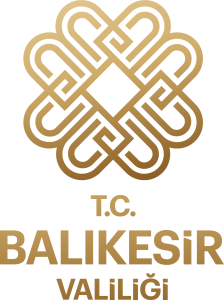 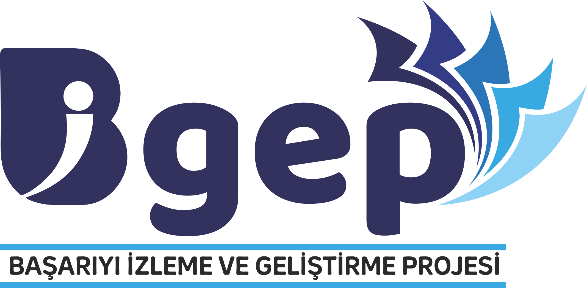 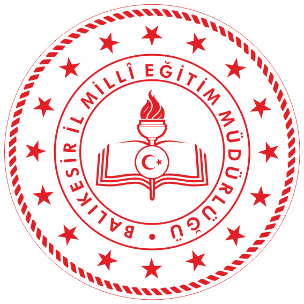 2022-2023 EĞİTİM ÖĞRETİM YILI BAŞARIYI İZLEME VE GELİŞTİRME PROJESİ (BİGEP)İYİ UYGULAMA ÖRNEKLERİ BAŞVURU FORMU2022-2023 EĞİTİM ÖĞRETİM YILI BAŞARIYI İZLEME VE GELİŞTİRME PROJESİ (BİGEP)İYİ UYGULAMA ÖRNEKLERİ BAŞVURU FORMU2022-2023 EĞİTİM ÖĞRETİM YILI BAŞARIYI İZLEME VE GELİŞTİRME PROJESİ (BİGEP)İYİ UYGULAMA ÖRNEKLERİ BAŞVURU FORMU2022-2023 EĞİTİM ÖĞRETİM YILI BAŞARIYI İZLEME VE GELİŞTİRME PROJESİ (BİGEP)İYİ UYGULAMA ÖRNEKLERİ BAŞVURU FORMU2022-2023 EĞİTİM ÖĞRETİM YILI BAŞARIYI İZLEME VE GELİŞTİRME PROJESİ (BİGEP)İYİ UYGULAMA ÖRNEKLERİ BAŞVURU FORMU2022-2023 EĞİTİM ÖĞRETİM YILI BAŞARIYI İZLEME VE GELİŞTİRME PROJESİ (BİGEP)İYİ UYGULAMA ÖRNEKLERİ BAŞVURU FORMU2022-2023 EĞİTİM ÖĞRETİM YILI BAŞARIYI İZLEME VE GELİŞTİRME PROJESİ (BİGEP)İYİ UYGULAMA ÖRNEKLERİ BAŞVURU FORMU2022-2023 EĞİTİM ÖĞRETİM YILI BAŞARIYI İZLEME VE GELİŞTİRME PROJESİ (BİGEP)İYİ UYGULAMA ÖRNEKLERİ BAŞVURU FORMUBaşvuru BilgileriBaşvuru BilgileriBaşvuru BilgileriBaşvuru BilgileriBaşvuru BilgileriBaşvuru BilgileriBaşvuru BilgileriBaşvuru BilgileriİlçeİlçeEDREMİTEDREMİTEDREMİTEDREMİTEDREMİTEDREMİTOkul/ KurumOkul/ KurumNİLÜFER HATUN ANAOKULUNİLÜFER HATUN ANAOKULUNİLÜFER HATUN ANAOKULUNİLÜFER HATUN ANAOKULUNİLÜFER HATUN ANAOKULUNİLÜFER HATUN ANAOKULUOkul MüdürüAdı SoyadıOkul MüdürüAdı SoyadıNURHAYAT ŞAHİNNURHAYAT ŞAHİNNURHAYAT ŞAHİNNURHAYAT ŞAHİNNURHAYAT ŞAHİNNURHAYAT ŞAHİNTelefonTelefon0533733548105337335481E-postaE-postasahinnurhayat07@gmail.comsahinnurhayat07@gmail.comİyi Uygulamayı Geliştiren ÖğretmenAdı Soyadı  İyi Uygulamayı Geliştiren ÖğretmenAdı Soyadı  CEREN SAKA KANCEREN SAKA KANCEREN SAKA KANCEREN SAKA KANCEREN SAKA KANCEREN SAKA KANOkul/ KurumOkul/ KurumNİLÜFER HATUN ANAOKULUNİLÜFER HATUN ANAOKULUNİLÜFER HATUN ANAOKULUNİLÜFER HATUN ANAOKULUNİLÜFER HATUN ANAOKULUNİLÜFER HATUN ANAOKULUBranşBranşOKULÖNCESİ ÖĞRETMENİOKULÖNCESİ ÖĞRETMENİOKULÖNCESİ ÖĞRETMENİOKULÖNCESİ ÖĞRETMENİOKULÖNCESİ ÖĞRETMENİOKULÖNCESİ ÖĞRETMENİTelefonTelefon0507606095105076060951E-postaE-postacerensakadm@gmail.comcerensakadm@gmail.comUygulamayı Geliştiren Diğer ÖğretmenlerUygulamayı Geliştiren Diğer ÖğretmenlerUygulamayı Geliştiren Diğer ÖğretmenlerUygulamayı Geliştiren Diğer ÖğretmenlerUygulamayı Geliştiren Diğer ÖğretmenlerUygulamayı Geliştiren Diğer ÖğretmenlerUygulamayı Geliştiren Diğer ÖğretmenlerUygulamayı Geliştiren Diğer ÖğretmenlerSıra  Adı Soyadı  Adı Soyadı  OkulOkulBranşBranşTelefon1Fatma ARABASÜRENFatma ARABASÜRENNİLÜFER HATUN ANAOKULUNİLÜFER HATUN ANAOKULUÖZEL EĞİTİM ÖĞRETMENİÖZEL EĞİTİM ÖĞRETMENİ0546241794523 Uygulama Bilgileri Uygulama BilgileriA. İyi Uygulamanın Adı“ EN TATLI BENİM” PROJESİB. İyi Uygulamanın KategorisiAkademik Alanda Uygulanan Çalışmalar,Proje Çalışmaları,Yenilikçi Eğitim – Öğretim Ortamları ve Tasarım Beceri Atölyeleri Alanındaki ÇalışmalarPROJE ÇALIŞMALARIC. İyi Uygulamanın Amacı (En fazla 500 kelime ile açıklayız)Projemiz yerel, sınıf içi bir projedir. Projemizde okulöncesi dönem özel eğitim çocuklarında yaparak yaşayarak öğrenmelerine rehberlik ederek; çocukları velileriyle birlikte projeye katarak etkinlik uygulamaları gerçekleştirmektir. Özel eğitim çocuklarının dikkat sürelerini uzatmayı, keşfetme-öğrenme becerilerini ve merak duygusunu geliştirmeyi, küçük motor gelişimlerini desteklemeyi, velileriyle birlikte yaptıkları bir ürün ortaya koymayı amaçlamaktayız. D. İyi Uygulamanın Hedef Kitlesi (En fazla 500 kelime ile açıklayız)(Öğrenciler, Öğretmenler,  Veliler, Okul Yönetimi)ÖĞRENCİLERE. İyi Uygulamanın PaydaşlarıÖĞRENCİLER, ÖĞRETMENLER, VELİLER, OKUL YÖNETİMİF. İyi Uygulamanın Süresi (Ay olarak ifade ediniz)ŞUBAT - MARTİKİ AYG. Uygulamanın Özeti ( En fazla 1000 kelime ile açıklayınız)“EN TATLI BENİM” projesi, Şubat- Mart ayları arasında gerçekleştirilecektir.
- Proje kapsamında her hafta bir veli ile birlikte sınıfta bir tatlı yapılacaktır.
- Yapılacak tatlılar ve hangi tarihte yapılacağı veli paydaşlarıyla kararlaştırılacaktır.H. İyi Uygulamanın Sonunda Elde Edilen Çıktılar ve Sonuçları (En fazla 500 kelime ile açıklayınız)- Çocukların merak duygusunun gelişmesi
-Gözlem ve dikkat becerilerinin gelişmesi- Keşfetme, öğrenme becerilerine katkı sağlamak- Küçük motor becerilerini desteklemek- Veli ve öğrenci ile birlikte bir ürün ortaya koymak
İ. Diğer (Eklemek istediğiniz afiş, fotoğraf, link vb. görselleri bu kısma ekleyiniz)